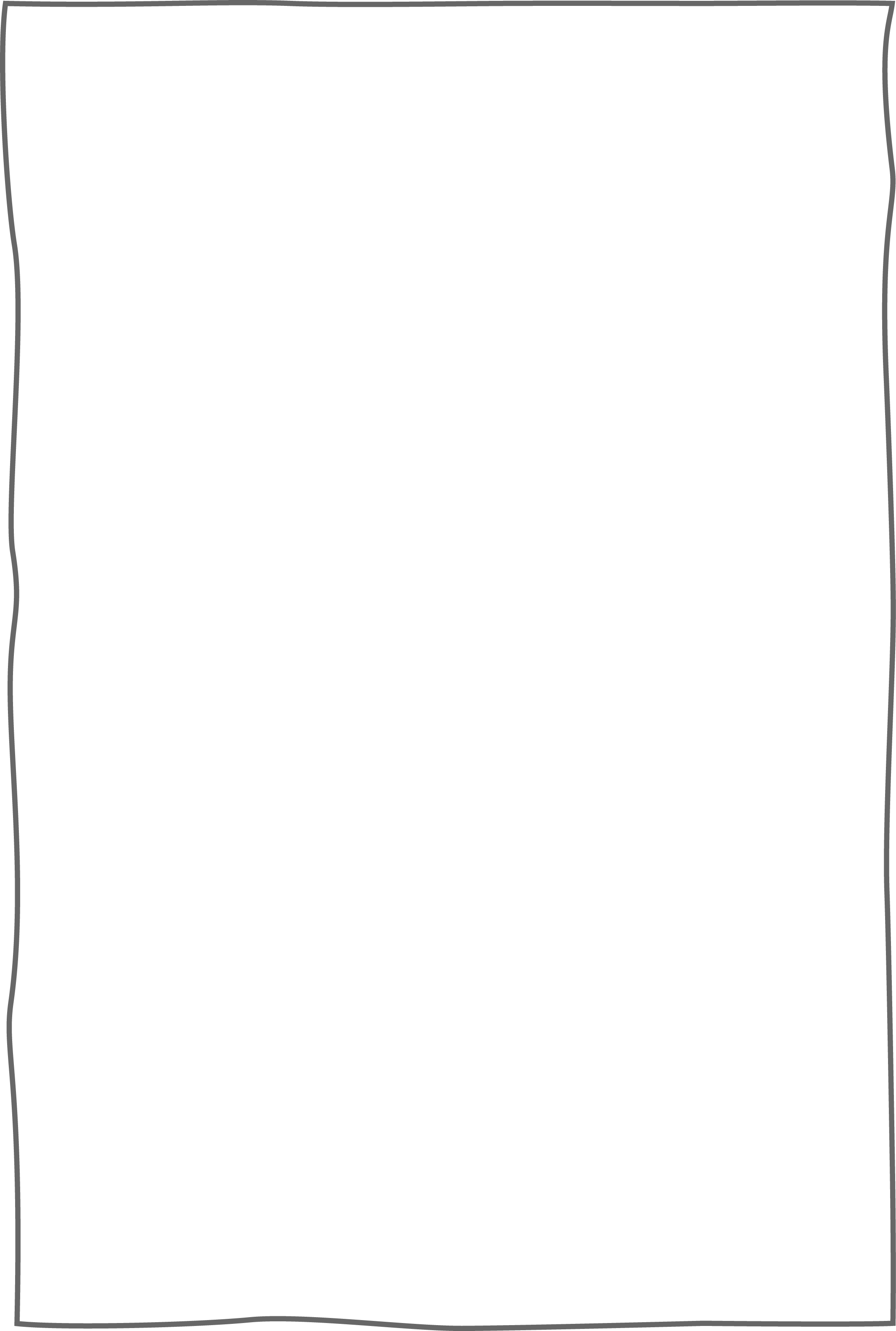 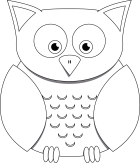 Verdunstung und Kondensationwas ist das?Wie schnell Wasser verdunstet, kann zu tun haben mit:  1. der Größe der Wasseroberfläche2. der Wassertemperatur3. der WindgeschwindigkeitNameDatumSUPRA – WetterUE 6, AB 6.1Merke:Wenn Wasser von der Tafel oder vom Blech verschwindet oder die nasse Wäsche trocknet, dann verschwindet das Wasser nicht einfach, sondern verteilt sich als winzige Teilchen in der Luft. In der Luft befinden sich dann überall kleine unsichtbare Wasserteilchen. Diesen Vorgang nennt man Verdunstung.Den umgekehrten Vorgang, wenn die Wasserteilchen in der Luft sich zu kleinen Wassertröpfchen zusammenlagern und dadurch wieder sichtbar werden, z.B. an einer kalten Flasche, nennt man Kondensation.Merke:     Je ___________ die Wasseroberfläche,                                 desto _____________ verdunstet das Wasser!Merke:     Je ___________ die Wassertemperatur,                                 desto _____________ verdunstet das Wasser!Merke:     Je ___________ die Windgeschwindigkeit,                                 desto _____________ verdunstet das Wasser!